Sutton Upon Derwent and Bugthorpe CE Primary Schools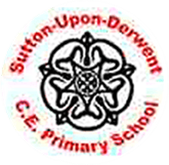 FOLLOW YOUR PATHWAY AND GROW WITH CONFIDENCEAUTUMN TERM 2020   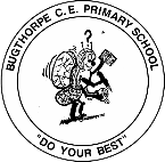          Newsletter 1 – 18/9/2020The following messages are for both schools:Welcome Back @Sutton @BugthorpeWe are delighted to have all children back in school following the summer break and lockdown. All of the children have had a positive start, seeing their friends and getting stuck into their topics in class. School is calm and happy; long may it continue. If we do have to close any bubbles, due to a local lockdown, we will return to the use of Tapestry (EYFS) and Seesaw (Years 1-6) for our communication with parents and the setting of any work. Please don’t forget that the staggered drop off times need to be adhered to for social distancing purposes. If you arrive too early for your class bubble, then your child may be mixing in the queue with another bubble; we need to keep them apart as best as we can. Siblings arrive together and get dropped off at the earlier time slot. Many thanks for your understanding. Cold Symptoms @Sutton @BugthorpeFollowing our Coronavirus Flowchart, please can I make it clear that if your child is displaying symptoms of a cold (e.g. runny nose etc) as opposed to the symptoms of Covid-19, your child is still able to attend school.Childcare Vouchers @Sutton @BugthorpeJust a note to say that you are able to use childcare vouchers to pay for Breakfast and Afterschool Clubs at both schools. Class 1 Parent Information Evening @Sutton @BugthorpeA chance to ask your teacher any questions, learn about the routines in class and find out more about life in Class 1. Bugthorpe’s meeting is on Monday 21st September 6pm via Zoom; Sutton’s meeting is on Tuesday 22nd September 6pm via Zoom. All parents from Class 1 will be sent a link today for you to join the meeting. We do hope you can join us. Key Stage 1 Phonics Parent Information Evening @Sutton @BugthorpeWe are holding a Phonics information evening via Zoom to discuss Phonics and how you can help your child at home with early reading. This evening is open to all parents in Classes 1 and 2. Bugthorpe’s meeting is scheduled for Monday 5th October at 6pm. Sutton’s meeting is scheduled for Tuesday 6th October at 6pm. Phonics Screening Check @Sutton @BugthorpeEach year there is a National test in Year 1 to check children’s progress with phonetical awareness and the blending of sounds to read words. Due to Covid-19, the government have decided that all current Year 2 children who missed the Screening Check in June 2020, will be tested in Autumn term 2 (November, December). Our current Year 1 children will undergo the Phonics Screening Check in June 2021. If you are a parent of a child in EYFS or Key Stage 1, and you would like more information about Phonics, do try and join our Zoom meetings above. Staff Orienteering Training @Sutton @BugthorpeOur teaching team have orienteering training coming up at the start of October – how exciting! We will have some courses set out for the classes to use in PE lessons and other blank courses that the teachers can use to create orienteering trails for other subjects (with questions for the children to answer at the set points). The following messages are for @Sutton:ERYC Music Service @Sutton KS2 Children - Music tuition will be starting again next week. Any children wanting to start learning either the guitar or the flute, please email or call the School Office no later than Tuesday lunchtime. Your child will need to provide their own instrument to take part in the lesson. The cost of the music lesson is £40 per term.Staffing Update @SuttonOver the summer, we have sadly said our goodbyes to Mrs Braithwaite-Hall and Mrs Atkin at Sutton. I am sure you will join me in wishing them all the best for the future as they follow their new pathways. Mrs Atkin will be greatly missed and had a dramatic impact on the school grounds as well as providing the children with the love of gardening and the outdoors. Mrs Braithwaite-Hall, we thank for all she has given to the school over the years in her many roles, including Foundation Governor.We are delighted to introduce the following new staff, who join our team at Sutton over the coming few weeks:Mrs Brailey, with 20 years’ experience as a Teaching Assistant and HLTA, will be welcoming you to Breakfast Club with Mrs Beck on a Monday and Tuesday morning. She will be working with one of our new Nursery children in Class 1 on those days too.Ms Smith, with a Masters in Museum Education, joins Class 1 on a Thursday and Friday afternoon. She will also be greeting you at Afterschool Club on those nights too. Mrs Greenwood, after retiring from running a successful ‘B and B’, is delighted to be joining our lunchtime staff team, helping to serve the dinners with Mrs Beck.Mrs Husband, who has 30 years teaching experience, previously teaching History, Geography, and Forest Schools, will be our new Environmental Tutor. She will be working at Sutton on a Wednesday and Bugthorpe on a Thursday afternoon. She is very excited about our unique school grounds and can’t wait to get started!  We were very fortunately to receive so many strong applicants for our many positions. Vegetable Stall Monday 21st September @SuttonThe children have been growing vegetables to sell and raise money for the school grounds. A table with be out on Monday on the new drop off/pick up pathway, with vegetables available. Donations will be greatly appreciated. Please use the hand sanitiser and the honesty box. The following messages are for @Bugthorpe: Staffing Update @BugthorpeOver the summer, we have sadly said farewell to Mrs Hagar who has left us to spend more time with her family. Also today we say our farewells to Miss Massey. Both members of staff will be greatly missed by adults and children alike. We are delighted to introduce the following new staff, who join our team at Bugthorpe over the coming few weeks:Mrs Husband – see above – Sutton Staffing Update.Mr Raby joins our Afterschool Club team with a wealth of experience of being a Teaching Assistant. He will be working in Class 4 on a Friday afternoon too. He is very enthusiastic and can’t wait to get started.Mrs Metcalfe joins our lunchtime team, helping Mrs Edwards in the kitchen. Mrs Metcalfe has worked as a Teaching Assistant in the past too. We look forward to welcoming all our new staff to the Bugthorpe family over the next few weeks. Bugthorpe Village Website Launch @BugthorpeBUGTHORPE VILLAGE TREASURE HUNTSATURDAY 19 SEPTEMBER  START ANYTIME BETWEEN 2 00 PM AND 3 30 PMCLUES AND ICE CREAM AVAILABLE AT THE VILLAGE HALL(Scavenger Hunt available for families with young children)This is to launch the new Bugthorpe Village website athttp://www.bugthorpevillage.co.ukDue to the latest coronavirus restrictions, please come in groups of no more than six people. If you turn up when another group is getting their clue sheet or refreshments, please be patient and keep your distance so that we all comply with the new rule which prevents gatherings of more than six people, indoors or outdoors. We want everyone to enjoy the treasure hunt safely.  You can collect clues from outside the village hall so there will be no need to enter the hall if you don’t want to. Please bring a pen to record your answers.The website team includes Kit Richardson (Web builder) Ruth Becket (Local Historian) Katherine Robinson (Parish Council) and Janet Wardell. Thank you to the Parish Council for their support, also to Mr Ian Jones for his wonderful photography of the village.Bags 2 Schools @BugthorpeA leaflet will be sent home today regarding Bags 2 Schools collection. If you have any unwanted clothes then please fill some bin bags and drop them along the car park fence on Friday 2nd October by 9am. The clothes go off to be weighed and school receives some money depending on how much there is. Smarties Tubes for Reverend Linda @BugthorpeJust before lockdown, Reverend Linda sent home a Smartie Tube; the children could enjoy the Smarties and then fill the tube with 20p’s to raise money for a charity Hospice in Bethlehem. If you still have any tubes at home to donate to the cause, please can you bring them in to school next week for us to pass on to Reverend Linda. Many thanks. Thank you for your continued support,Mr B HoltbyExecutive Headteacher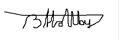 